      Тематическая программа «Вечная слава тебе, Ленинград»  была посвящена 70-летию полного снятия блокады Ленинграда. Учащиеся 4-х классов с замиранием    воспринимали информацию о жизни ленинградцев в то  трагическое  время.  Со слезами на глазах смотрели слайды о  своих ровесниках  – детях из блокадного Ленинграда, рассматривали   дневную пайку ленинградцев - кусочек хлеба весом в 125 грамм.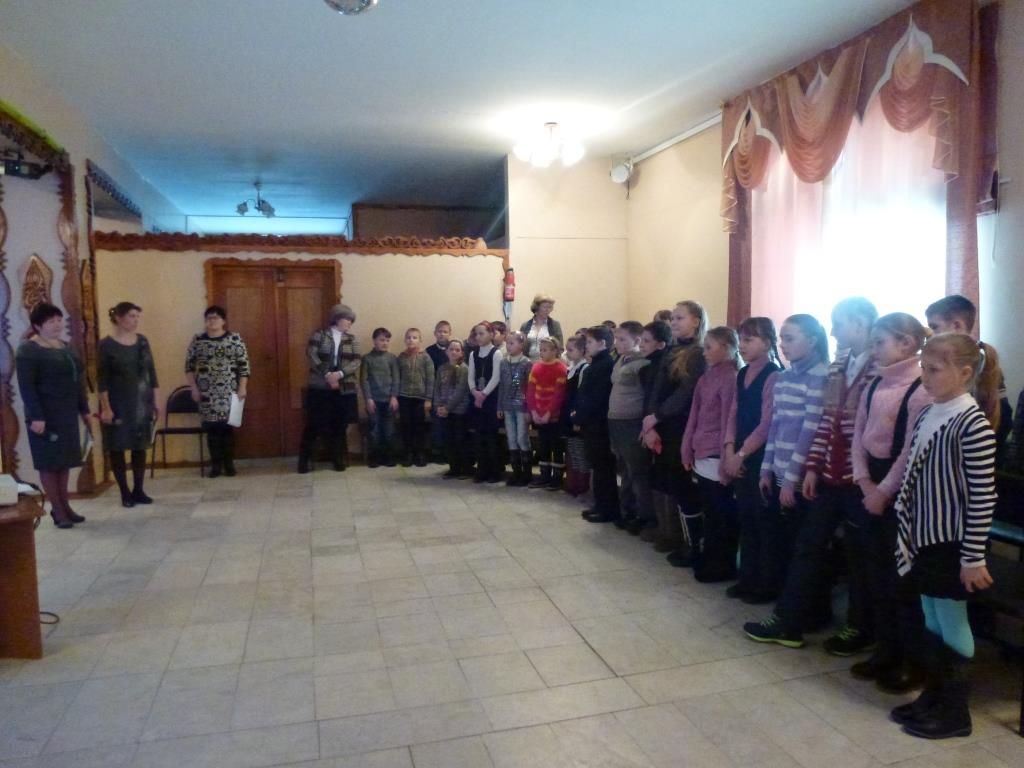 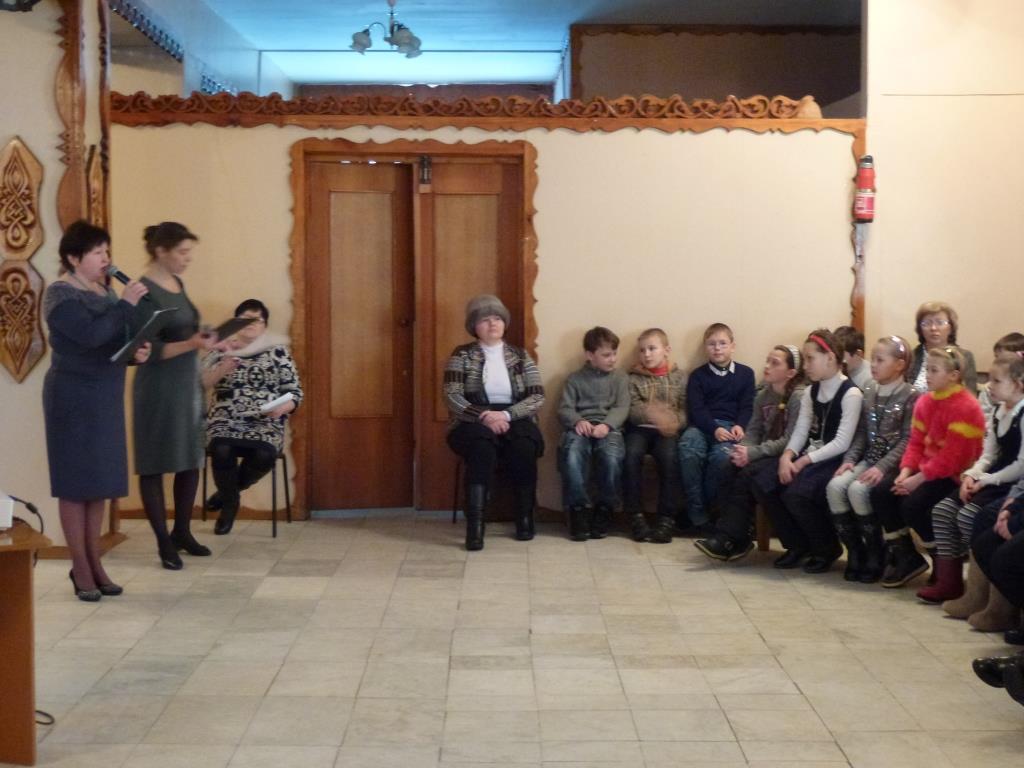 